Obrazac 1A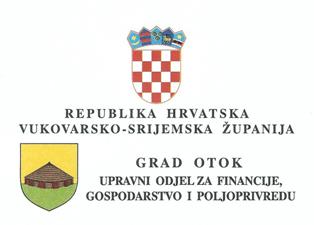 ZAHTJEV ZA SUFINANCIRANJE MJERA IZ PROGRAMA POTICANJA PRIMARNE POLJOPRIVREDE NA PODRUČJU GRADA OTOKA ZA 2018. GODINU(trgovačko društvo, zadruga, obrt, obiteljsko poljoprivredno gospodarstvo)Pod punom moralnom, materijalnom i kaznenom odgovornošću izjavljujem, a vlastoručnim potpisom jamčim, da su podaci navedeni u ovom Zahtjevu istiniti.M.P.ISPUNJAVA PODNOSITELJ ZAHTJEVA PODACI O POLJOPRIVREDNOM GOSPODARSTVUPODACI O POLJOPRIVREDNOM GOSPODARSTVUPODACI O POLJOPRIVREDNOM GOSPODARSTVUPODACI O POLJOPRIVREDNOM GOSPODARSTVUPravni oblik Pravni oblik (Upisati trgovačko društvo, zadrugu, obrt ili OPG)(Upisati trgovačko društvo, zadrugu, obrt ili OPG)Trgovačko društvo / zadruga / obrt / OPG:Trgovačko društvo / zadruga / obrt / OPG:(Upisati naziv trgovačkog društva, zadruge, obrta ili OPG-a)(Upisati naziv trgovačkog društva, zadruge, obrta ili OPG-a)Sjedište i adresa:Sjedište i adresa:(Upisati poštanski broj, mjesto, ulicu i kućni broj)(Upisati poštanski broj, mjesto, ulicu i kućni broj)Osobni identifikacijski broj OIB:Osobni identifikacijski broj OIB:(Upisati OIB)(Upisati OIB)Matični identifikacijski broj poljoprivrednog gospodarstva (MIBPG):Matični identifikacijski broj poljoprivrednog gospodarstva (MIBPG):(Upisati podatke)(Upisati podatke)Datum osnivanja / otvaranja:Datum osnivanja / otvaranja:(Upisati dan, mjesec i godinu osnivanja ili otvaranja obrta)(Upisati dan, mjesec i godinu osnivanja ili otvaranja obrta)Oznaka djelatnosti:Oznaka djelatnosti:(Proizvodna, uslužna ili trgovačka)(Proizvodna, uslužna ili trgovačka)Osoba ovlaštena za zastupanje:Osoba ovlaštena za zastupanje:(Upisati ime i prezime)(Upisati ime i prezime)Podaci za kontakt:Podaci za kontakt:PODACI O POSLOVNOJ BANCI PODACI O POSLOVNOJ BANCI PODACI O POSLOVNOJ BANCI PODACI O POSLOVNOJ BANCI Naziv poslovne bankeNaziv poslovne bankeNaziv poslovne bankeBroj računa (IBAN)(Upisati naziv poslovne banke – glavni račun)(Upisati naziv poslovne banke – glavni račun)(Upisati naziv poslovne banke – glavni račun)(Upisati broj računa - IBAN)OPĆENITI PODACI O ULAGANJUNavesti broj i naziv mjere te ukupan iznos ulaganjaUkupan zatraženi iznos potpore:______________________________ kunaOBRAZLOŽENJE ZAHTJEVA   PRILOZI(Upisati mjesto i datum)(Vlastoručni potpis)